Администрация Бутурлиновского муниципального района сообщает,  31 марта   2022 года в 9.00 в администрации района, в зале заседаний состоится заседание антинаркотической комиссии.                                                                                                                         Повестка дня:1.  О наркоситуации на территории Бутурлиновского муниципального  района по итогам 2021 года. Информация: Бельчикова Р.С..-начальника ОМВД России по Бутурлиновскому   району. 2. О медицинских показателях наркоситуации и развитии заболеваемости наркоманией на территории Бутурлиновского района  в 2021 году .Информация: Сычева Е.В.-главного врача БУЗ Бутурлиновская РБ 3. О принимаемых мерах по информационно-просветительской работе, направленной на профилактику употребления психоактивных веществ.Информация:Богодуховский В.В Главный редактору«Региональное информационное агентство «Воронеж» - редакция районной газеты «Призыв».Исполняющий обязанности заместителя  главы администрации     Бутурлиновского муниципального района                                                      Т.И.Черных  Исполнила:  Гамзина И.А.                               8(47361)2-12-91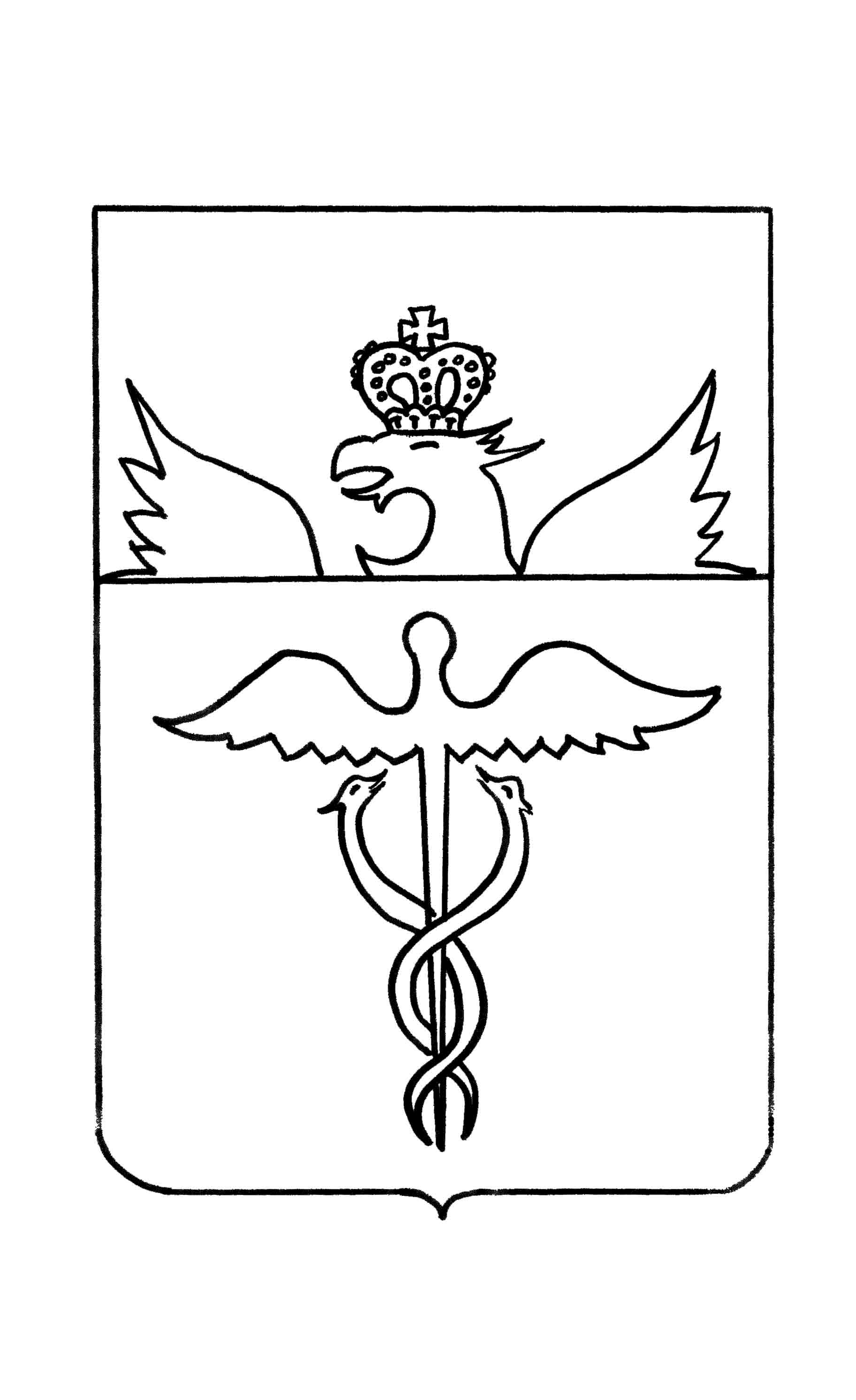 АдминистрацияБутурлиновскогомуниципального районаВоронежской областипл.Воли,43,  г.Бутурлиновка,Воронежской области, 397500тел. 2-25-62, факс (47361) 2-47-95E-mail: butadm@box.vsi.ruОКПО 04025907, ОГРН 1023600644935ИНН/КПП 3605002369/360501001АдминистрацияБутурлиновскогомуниципального районаВоронежской областипл.Воли,43,  г.Бутурлиновка,Воронежской области, 397500тел. 2-25-62, факс (47361) 2-47-95E-mail: butadm@box.vsi.ruОКПО 04025907, ОГРН 1023600644935ИНН/КПП 3605002369/360501001АдминистрацияБутурлиновскогомуниципального районаВоронежской областипл.Воли,43,  г.Бутурлиновка,Воронежской области, 397500тел. 2-25-62, факс (47361) 2-47-95E-mail: butadm@box.vsi.ruОКПО 04025907, ОГРН 1023600644935ИНН/КПП 3605002369/360501001№на №отот